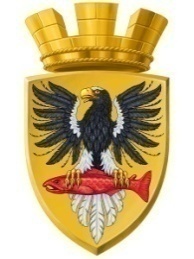 Р О С С И Й С К А Я   Ф Е Д Е Р А Ц И Я КАМЧАТСКИЙ КРАЙ      П О С Т А Н О В Л Е Н И Е   АДМИНИСТРАЦИИ ЕЛИЗОВСКОГО ГОРОДСКОГО ПОСЕЛЕНИЯот  19.09.2018                                                                                         №  1401-п                                            г. Елизово		В соответствии с Федеральным законом от 06.10.2003 № 131-ФЗ «Об общих принципах организации местного самоуправления в Российской Федерации», Уставом Елизовского городского поселения, Порядком разработки и реализации муниципальных программ Елизовского городского поселения, утвержденным постановлением администрации Елизовского городского поселения от 29.02.2016  № 160-п, в связи с уточнением финансового обеспечения и перечня  программных мероприятийПОСТАНОВЛЯЮ:Внести изменения в муниципальную программу «Обеспечение доступным и комфортным жильем жителей Елизовского городского поселения в 2018 году», утвержденную постановлением администрации Елизовского городского поселения от 11.10.2017 № 976-п согласно приложению к настоящему постановлению.Управлению делами администрации Елизовского городского поселения опубликовать (обнародовать) настоящее постановление в средствах массовой информации и разместить в информационно-телекоммуникационной сети «Интернет» на официальном сайте администрации Елизовского городского поселения.Настоящее постановление вступает в силу после его официального опубликования (обнародования).Контроль за исполнением настоящего постановления оставляю за собой.ВрИО Главы  администрации Елизовскогогородского поселения                                   				    Д.Б. ЩипицынПриложение к постановлению администрации Елизовского городского поселенияот 19.09.2018 № 1401-пИзменения в муниципальную программу«Обеспечение доступным и комфортным жильем жителей Елизовского городского поселения в 2018 году», утвержденную постановлением администрации Елизовского городского поселения от 11.10.2017 № 976-п В разделе 1 в Паспорте «Объемы и источники финансирования Программы» изложить в следующей редакции:Пункт 5.3. раздела 5. «Прогноз ожидаемых социально-экономических результатов реализации Программы» изложить в следующей редакции:«5.3. Степень достижения запланированных результатов определяется целевыми показателями:».Текст Подпрограммы 5 изложить в следующей редакции:«Подпрограмма 5«Переселение граждан из аварийных жилых домов и непригодных для проживания жилых помещений в Елизовском городском поселении в 2018 году»(далее – Подпрограмма 5)Паспорт  Подпрограммы 51.	Технико-экономическое обоснование Подпрограммы 5Проблема обеспечения жильём населения, проживающего в аварийном жилищном фонде, продолжает оставаться в числе особо актуальных и первостепенных для Елизовского городского поселении, где значительная часть жилищного фонда не удовлетворяет потребностям населения не только по объёму, но и по своему качеству.Существующий жилищный фонд в Елизовском городском поселении в настоящее время имеет тенденцию к старению и ветшанию. Основными причинами, приводящими к ускоренному старению жилищного фонда и, как следствие, к признанию жилых помещений непригодными для проживания, являются сложные природно-климатические условия, воздействие сейсмических нагрузок, низкое качество использованных строительных материалов, несвоевременное проведение капитального ремонта жилищного фонда, а зачастую, и отсутствие такового.Аварийный жилищный фонд ухудшает внешний облик города Елизово, сдерживает развитие инженерной инфраструктуры.Администрация Елизовского городского поселении не имеют возможности предоставить гражданам, проживающим в аварийном жилищном фонде на условиях социального найма, благоустроенные жилые помещения, соответствующие установленным санитарным и техническим правилам и нормам, по причине отсутствия финансовых возможностей и свободных жилых помещений, находящихся в муниципальной собственности, не хватает средств и для нового строительства.Процесс ликвидации непригодного для проживания жилья идёт крайне медленно. В настоящее время решить проблему переселения граждан из аварийного жилищного фонда только за счёт средств местного бюджета невозможно. Для решения данной проблемы требуется финансовая поддержка за счёт средств краевого бюджета, что и предусмотрено в рамках реализации настоящей Подпрограммы 5.Подпрограммой 5 предусматривается:-  расселение 19 жилых помещений из 5-ти аварийных жилых домов площадью  765,1 кв. метров; - разработка заключений о техническом состоянии 5-ти многоквартирных  домов, подлежащих признанию аварийными;	- снос 2-х аварийных жилых домов.2.	Цели и задачи Подпрограммы 5, сроки и этапы ее реализации2.1.	Целью Подпрограммы 5 является финансовое и организационное обеспечение переселения граждан из семи аварийных жилых домов в Елизовском городском поселении в 2018 году за счёт средств краевого и местного бюджетов в соответствии с жилищным законодательством.2.2.	Для достижения цели Подпрограммы 5 необходимо решить следующую задачу – переселение граждан из аварийных жилых домов и непригодных для проживания жилых помещений.2.3.	Реализация мероприятий Подпрограммы 5 предусмотрена в течение 2018 года.3.	Мероприятия по реализации Подпрограммы 5 и ее ресурсное обеспечение3.1	В рамках Подпрограммы 5 будут осуществлены следующие мероприятия:1) выкуп жилых помещений у собственников;2) приобретение жилых помещений у застройщиков для расселения нанимателей муниципальных квартир;3) разработка заключений о техническом состоянии многоквартирных домов, подлежащих признанию аварийными;4) снос 2-х домов.3.2.	Для реализации подпрограммных мероприятий требуется:-	формирование перечня аварийных многоквартирных домов для включения в Подпрограмму 5 с указанием общих характеристик каждого жилого дома, количества проживающих лиц и количества семей, вида собственности жилых помещений; - расчёт потребности в финансовых средствах на реализацию Подпрограммы;- оценка состояния рынка жилья для принятия решения о приобретении жилых помещений для расселения граждан, проживающих в муниципальных квартирах аварийного жилищного фонда, при этом главным критерием должна стать стоимость жилья, которая должна быть минимальной при соблюдении определенных законом гарантий по размерам и качеству предоставляемого жилья;- утверждение размера выкупной цены изымаемых жилых помещений, находящихся в собственности граждан, проживающих в аварийных жилых домах;- переселение граждан из муниципальных квартир в аварийном доме в приобретенные квартиры;- контроль за целевым использованием средств краевого и местного бюджетов;- обеспечение переселения граждан из аварийных многоквартирных домов в предельно сжатые сроки для минимизации издержек по содержанию аварийного дома и сокращения сроков включения освобождающегося земельного участка в хозяйственный оборот.3.3.	При обосновании объема средств финансирования Программы 5 по переселению граждан учитывается требование ст. 89 Жилищного Кодекса, согласно которой предоставляемое жилье должно быть равнозначным ранее занимаемому жилому помещению.  Равнозначным признается жилое помещение, общая площадь которого не менее площади освобождаемого помещения, а количество комнат не менее количества комнат в освобождаемом жилом помещении.
          Площадь расселяемых жилых помещений –765,1кв. метров. Планируемая стоимость приобретения жилых помещений для их предоставления по договорам социального найма гражданам, проживающим в муниципальных квартирах аварийных домов, составляет в 2018 году 82,0 тыс. руб. за 1 кв. метр.Планируемый размер выкупной цены находящихся в собственности граждан изымаемых жилых помещений, расположенных в аварийных жилых домах на территории Елизовского городского поселения, определяется на основании заключения независимого оценщика.3.4.	Мероприятия Подпрограммы 5 (приложение  4) реализуются за счёт средств краевого и местного бюджетов, при этом общий объём финансирования Подпрограммы 5 за счёт всех источников составляет 63 995,85152 тыс. рублей, в том числе:- средства краевого бюджета - 62 959,89300 тыс. рублей;- средства местного бюджета -   1035,95852 тыс. рублей.Перечень аварийных домов, в отношении которых планируется переселение граждан и расчёт объема финансирования переселения приведены в Приложениях  5, 6 к Программе.4.	Анализ рисков реализации Подпрограммы 5 4.1.	К рискам реализации Подпрограммы 5, которыми может управлять исполнитель, следует отнести следующие.1)	Операционные риски, связанные с ошибками управления реализацией Подпрограммы 5:а)	Риск исполнителей, который связан с возникновением проблем в реализации Подпрограммы 5 в результате недостаточной квалификации и (или) недобросовестности ответственных исполнителей, что может привести к нецелевому и/или неэффективному использованию бюджетных средств, невыполнению ряда мероприятий Подпрограммы 5.б)	Организационный риск, который связан с несоответствием организационной инфраструктуры реализации Подпрограммы 5 её задачам, задержкой формирования соответствующих организационных систем к сроку начала реализации мероприятий. Большое число участников реализации Подпрограммы 5, а также высокая зависимость реализации мероприятий Подпрограммы 5 от принятия необходимых организационных решений требуют высокой эффективности координации их деятельности и отлаженных административных процедур для снижения данного риска. Реализация данного риска может привести к задержкам в реализации Подпрограммы 5, срыву сроков и результатов выполнения отдельных мероприятий.2)	Риск финансового обеспечения, который связан с финансированием Подпрограммы 5 в неполном объеме за счёт бюджетных средств. Данный риск возникает по причине значительной продолжительности Подпрограммы. Однако, учитывая формируемую практику программного бюджетирования в части обеспечения реализации Подпрограммы 5 за счёт средств бюджетов, риск сбоев в реализации Подпрограммы 5 по причине недофинансирования можно считать умеренным.4.2.	Реализации Подпрограммы 5 также угрожают следующие риски, которые связаны с изменением внешней среды и которыми невозможно управлять.1)	Риск ухудшения состояния экономики, что может привести к снижению бюджетных доходов, ухудшению динамики основных макроэкономических показателей, в том числе повышению инфляции, снижению темпов экономического роста и доходов населения, что может оказать существенное негативное влияние на динамику основных показателей жилищного строительства, ипотечного жилищного кредитования, такой риск для реализации Подпрограммы 5 может быть качественно оценен как высокий.2)	Нормативные правовые риски – непринятие или несвоевременное принятие необходимых нормативных актов, влияющих на мероприятия Подпрограммы 5.4.3	Минимизация рисков связана с качеством планирования и оперативного внесения необходимых изменений в действующие, а также разработки новых нормативных правовых актов Елизовского городского поселения.Меры управления рисками реализации Подпрограммы 5 основываются на следующих обстоятельствах.Управление рисками реализации Подпрограммы 5, которыми могут управлять ответственный исполнитель Подпрограммы 5, должно соответствовать задачам и полномочиям существующих органов государственной власти и организаций, задействованных в реализации Подпрограммы 5.5.	Прогноз ожидаемых социально-экономических результатов реализации Подпрограммы 5 5.1. Реализация Подпрограммы 5 позволит произвести расселение 19 жилых помещений общей площадью 765,1 кв. метров из четырех аварийных жилых домов.  5.2.Степень достижения запланированных результатов определяется целевыми показателями:На достижение целевых значений индикаторов целей и показателей решения задач Подпрограммы 5 влияют внешние факторы и риски, характеристика которых представлена в разделе 4 Подпрограммы 5.6.	Контроль за исполнением мероприятий Подпрограммы 5 6.1.	Общее руководство и контроль за исполнением мероприятий Подпрограммы 5 осуществляется Управлением имущественных отношений администрации Елизовского городского поселения».Приложение 1 к программе «Обеспечение доступным и комфортным жильем жителей Елизовского городского поселения в 2018 году» изложить в следующей редакции:Приложение 4 к программе «Обеспечение доступным и комфортным жильем жителей Елизовского городского поселения в 2018 году» изложить в следующей редакции:».Приложение 5 к программе «Обеспечение доступным и комфортным жильем жителей Елизовского городского поселения в 2018 году» изложить в следующей редакции:Приложение 6 к программе «Обеспечение доступным и комфортным жильем жителей Елизовского городского поселения в 2018 году» изложить в следующей редакции:О внесении изменения в  постановление администрации Елизовского городского поселения от 11.10.2017 № 976-п «Об утверждении муниципальной программы «Обеспечение доступным и комфортным жильем жителей Елизовского городского поселения в 2018 году» «Объемы и источники финансирования ПрограммыОбщий объем финансирования Программы составляет 104 851,30046 тыс. рублей, в том числе:- федеральный бюджет – 2 186,32839 тыс. рублей;-  краевой бюджет – 70 898,52561 тыс. рублей;- местный бюджет – 3 591,95526 тыс. рублей;- внебюджетные источники – 24 174,49120 тыс. рублей.Объем финансового обеспечения на реализацию:- Подпрограммы 1 «Стимулирование развития жилищного строительства в Елизовском городском  поселении в 2018 году» – 387,00294 тыс. рублей, в том числе:-  краевой бюджет – 383,13291 тыс. рублей;- местный бюджет – 3,87003 тыс. рублей;- Подпрограммы 2 «Повышение устойчивости жилых домов, основных объектов систем жизнеобеспечения в Елизовском городском поселении в 2018 году» - 199,99800 тыс. рублей, в том числе:-  краевой бюджет – 0,000 тыс. рублей;- местный бюджет – 199,99800 тыс. рублей;- Подпрограммы 5 «Переселение граждан из аварийных жилых домов и непригодных для проживания жилых помещений в Елизовском городском поселении в 2018 году» - 63 995,85152 тыс. рублей, в том числе:-  краевой бюджет – 62 959,89300 тыс. рублей;-  местный бюджет 1 035,95852 тыс. рублей;- Подпрограммы 6 «Обеспечение жильем молодых семей в Елизовском городском поселении в 2018 году» – 40 268,44800 тыс.  рублей, в том числе:-  федеральный бюджет –  2 186,32839 тыс. рублей;-  краевой бюджет – 9 555,49970тыс. рублей;-  местный бюджет – 2 352,12871 тыс. рублей;- внебюджетные источники – 26 174,49120 тыс. рублей».№п/пЦелевой показатель (индикатор)Целевой показатель (индикатор)Ед. изм.Планируемое значение на 2018 годПодпрограмма 1 «Стимулирование развития жилищного строительства в Елизовском городском поселении в 2018 году»Подпрограмма 1 «Стимулирование развития жилищного строительства в Елизовском городском поселении в 2018 году»Подпрограмма 1 «Стимулирование развития жилищного строительства в Елизовском городском поселении в 2018 году»Подпрограмма 1 «Стимулирование развития жилищного строительства в Елизовском городском поселении в 2018 году»Подпрограмма 1 «Стимулирование развития жилищного строительства в Елизовском городском поселении в 2018 году»1Проект планировки  и межевания территории Елизовского городского  поселенияПроект планировки  и межевания территории Елизовского городского  поселенияшт.1Подпрограмма 2 «Повышение устойчивости жилых домов, основных объектов и систем жизнеобеспечения в Елизовском городском поселении в 2018 году»Подпрограмма 2 «Повышение устойчивости жилых домов, основных объектов и систем жизнеобеспечения в Елизовском городском поселении в 2018 году»Подпрограмма 2 «Повышение устойчивости жилых домов, основных объектов и систем жизнеобеспечения в Елизовском городском поселении в 2018 году»Подпрограмма 2 «Повышение устойчивости жилых домов, основных объектов и систем жизнеобеспечения в Елизовском городском поселении в 2018 году»Подпрограмма 2 «Повышение устойчивости жилых домов, основных объектов и систем жизнеобеспечения в Елизовском городском поселении в 2018 году»11Обследование на сейсмостойкость многоквартирных домовшт.222Обеспечение жильем граждан, проживающих в домах, сейсмоусиление или реконструкция которых экономически нецелесообразнысемей30Подпрограмма 5 «Переселение граждан из аварийных жилых домов и непригодных для проживания жилых помещений в Елизовском городском поселении в 2018 году»Подпрограмма 5 «Переселение граждан из аварийных жилых домов и непригодных для проживания жилых помещений в Елизовском городском поселении в 2018 году»Подпрограмма 5 «Переселение граждан из аварийных жилых домов и непригодных для проживания жилых помещений в Елизовском городском поселении в 2018 году»Подпрограмма 5 «Переселение граждан из аварийных жилых домов и непригодных для проживания жилых помещений в Елизовском городском поселении в 2018 году»Подпрограмма 5 «Переселение граждан из аварийных жилых домов и непригодных для проживания жилых помещений в Елизовском городском поселении в 2018 году»1Расселение 19 жилых помещений из 5-ти аварийных жилых домовРасселение 19 жилых помещений из 5-ти аварийных жилых домовед.19/51Расселение 19 жилых помещений из 5-ти аварийных жилых домовРасселение 19 жилых помещений из 5-ти аварийных жилых домовкв.м765,12Разработка заключений о техническом состоянии многоквартирных домов, подлежащих признанию аварийнымиРазработка заключений о техническом состоянии многоквартирных домов, подлежащих признанию аварийнымишт.53Снос аварийных жилых домовСнос аварийных жилых домовчисло домов2Подпрограмма 6 «Обеспечение жильем молодых семей в Елизовском городском поселении в 2018 году»Подпрограмма 6 «Обеспечение жильем молодых семей в Елизовском городском поселении в 2018 году»Подпрограмма 6 «Обеспечение жильем молодых семей в Елизовском городском поселении в 2018 году»Подпрограмма 6 «Обеспечение жильем молодых семей в Елизовском городском поселении в 2018 году»Подпрограмма 6 «Обеспечение жильем молодых семей в Елизовском городском поселении в 2018 году»1Доля молодых семей, обеспеченных жильем, в общем количестве молодых семей, нуждающихся в улучшении жилищных условийДоля молодых семей, обеспеченных жильем, в общем количестве молодых семей, нуждающихся в улучшении жилищных условий%19,02Количество молодых семей получивших сертификаты на получения жильяКоличество молодых семей получивших сертификаты на получения жильяед.14Муниципальный заказчик Подпрограммы 5Управление имущественных отношений администрации Елизовского городского поселенияРазработчик Подпрограммы 5Управление имущественных отношений администрации Елизовского городского поселенияОтветственный исполнитель Подпрограммы 5Управление имущественных отношений, Управление ЖКХ администрации Елизовского городского поселенияЦель Подпрограммы 5Финансовое и организационное обеспечение  переселения граждан из аварийных жилых  домов и непригодных для проживания жилых  помещений в Елизовском городском поселении.Задачи Подпрограммы 5Переселение граждан из аварийных жилых домов и непригодных для проживания жилых помещений.Сроки реализации Подпрограммы 52018 годПеречень основных мероприятий Подпрограммы 5- организация переселения граждан из признанных в установленном порядке аварийными и подлежащими сносу жилых домов в Елизовском городском поселении в соответствии с жилищным законодательством, в том числе:-выкуп жилых помещений у собственников -приобретение жилых помещений для расселения нанимателей муниципальных квартир; - разработка заключений о техническом состоянии многоквартирных домов, подлежащих признанию аварийными;- снос аварийных домовОбъемы и источники Финансирования Подпрограммы 5 Общий объем финансирования Подпрограммы 5 –         63 995,85152 тыс. рублей, в том числе:средства краевого бюджета –62 959,89300 тыс. рублей.средства местного бюджета –  1 035,95852 тыс. рублей. Прогноз ожидаемых конечных результатов реализации Подпрограммы 5- расселение 19 жилых помещений из 5-ти аварийных жилых домов площадью  765,1кв. метров; - разработка заключений о техническом состоянии 5-ти многоквартирных домов, подлежащих признанию аварийными;- снос 2-х домовКонтроль за исполнением Подпрограммы 5осуществляет Управление имущественных отношений администрации Елизовского городского поселения№п/пЦелевой показатель (индикатор)Ед.изм.Планируемое значение на 
2018 годПодпрограмма 5 «Переселение граждан из аварийных жилых домов и непригодных для проживания жилых помещений в Елизовском городском поселении в 2018 году»Подпрограмма 5 «Переселение граждан из аварийных жилых домов и непригодных для проживания жилых помещений в Елизовском городском поселении в 2018 году»Подпрограмма 5 «Переселение граждан из аварийных жилых домов и непригодных для проживания жилых помещений в Елизовском городском поселении в 2018 году»Подпрограмма 5 «Переселение граждан из аварийных жилых домов и непригодных для проживания жилых помещений в Елизовском городском поселении в 2018 году»1Расселение 19 жилых помещений из 5-ти аварийных жилых домовед.19/51Расселение 19 жилых помещений из 5-ти аварийных жилых домовкв.м.765,12Разработка заключений о техническом состоянии многоквартирных домов, подлежащих признанию аварийнымиед.53Снос аварийных жилых домовед. 2«Приложение 1                                                                                                                                                               к Программе "Обеспечение доступным и комфортным жильем жителей Елизовского городского поселения  в 2018 году"«Приложение 1                                                                                                                                                               к Программе "Обеспечение доступным и комфортным жильем жителей Елизовского городского поселения  в 2018 году"Финансовое обеспечение реализации муниципальной программы "Обеспечение доступным и комфортным жильем жителей Елизовского городского поселения                                                                         в 2018 году"Финансовое обеспечение реализации муниципальной программы "Обеспечение доступным и комфортным жильем жителей Елизовского городского поселения                                                                         в 2018 году"Финансовое обеспечение реализации муниципальной программы "Обеспечение доступным и комфортным жильем жителей Елизовского городского поселения                                                                         в 2018 году"Финансовое обеспечение реализации муниципальной программы "Обеспечение доступным и комфортным жильем жителей Елизовского городского поселения                                                                         в 2018 году"Финансовое обеспечение реализации муниципальной программы "Обеспечение доступным и комфортным жильем жителей Елизовского городского поселения                                                                         в 2018 году"тыс. рублей№ п/п№ п/пНаименование Программы/ПодпрограммыИсточники финансированияОбъем средств на реализацию мероприятий11"Обеспечение доступным и комфортным жильем жителей Елизовского городского поселения в 2018 году"Всего104 851,3004611"Обеспечение доступным и комфортным жильем жителей Елизовского городского поселения в 2018 году"Федеральный бюджет2 186,3283911"Обеспечение доступным и комфортным жильем жителей Елизовского городского поселения в 2018 году"Краевой бюджет72 898,5256111"Обеспечение доступным и комфортным жильем жителей Елизовского городского поселения в 2018 году"Местный бюджет3 591,9552611"Обеспечение доступным и комфортным жильем жителей Елизовского городского поселения в 2018 году"Внебюджетные источники26 174,49120 1.1 1.1Подпрограмма 1 "Стимулирование  развития жилищного  строительства  в  Елизовском городском  поселении в 2018 году"Всего387,00294 1.1 1.1Подпрограмма 1 "Стимулирование  развития жилищного  строительства  в  Елизовском городском  поселении в 2018 году"Федеральный бюджет0,00000 1.1 1.1Подпрограмма 1 "Стимулирование  развития жилищного  строительства  в  Елизовском городском  поселении в 2018 году"Краевой бюджет383,13291 1.1 1.1Подпрограмма 1 "Стимулирование  развития жилищного  строительства  в  Елизовском городском  поселении в 2018 году"Местный бюджет3,87003 1.1 1.1Подпрограмма 1 "Стимулирование  развития жилищного  строительства  в  Елизовском городском  поселении в 2018 году"Внебюджетные источники0,000 1.2 1.2Подпрограмма 2 "Повышение устойчивости жилых домов, основных объектов и систем жизнеобеспечения  в  Елизовском городском  поселении в 2018 году"Всего199,99800 1.2 1.2Подпрограмма 2 "Повышение устойчивости жилых домов, основных объектов и систем жизнеобеспечения  в  Елизовском городском  поселении в 2018 году"Федеральный бюджет0,00000 1.2 1.2Подпрограмма 2 "Повышение устойчивости жилых домов, основных объектов и систем жизнеобеспечения  в  Елизовском городском  поселении в 2018 году"Краевой бюджет0,00000 1.2 1.2Подпрограмма 2 "Повышение устойчивости жилых домов, основных объектов и систем жизнеобеспечения  в  Елизовском городском  поселении в 2018 году"Местный бюджет199,99800 1.2 1.2Подпрограмма 2 "Повышение устойчивости жилых домов, основных объектов и систем жизнеобеспечения  в  Елизовском городском  поселении в 2018 году"Внебюджетные источники0,00000 1.3 1.3Подпрограмма  5 "Переселение граждан из аварийных жилых домов и непригодных для проживания жилых помещений в Елизовском городском  поселении в 2018 году"Всего63 995,85152 1.3 1.3Подпрограмма  5 "Переселение граждан из аварийных жилых домов и непригодных для проживания жилых помещений в Елизовском городском  поселении в 2018 году"Федеральный бюджет0,00000 1.3 1.3Подпрограмма  5 "Переселение граждан из аварийных жилых домов и непригодных для проживания жилых помещений в Елизовском городском  поселении в 2018 году"Краевой бюджет62 959,89300 1.3 1.3Подпрограмма  5 "Переселение граждан из аварийных жилых домов и непригодных для проживания жилых помещений в Елизовском городском  поселении в 2018 году"Местный бюджет1 035,95852 1.3 1.3Подпрограмма  5 "Переселение граждан из аварийных жилых домов и непригодных для проживания жилых помещений в Елизовском городском  поселении в 2018 году"Внебюджетные источники0,000 1.4 1.4Подпрограмма 6 "Обеспечение  жильем  молодых семей в Елизовском городском  поселении в 2018 году"Всего40 268,44800 1.4 1.4Подпрограмма 6 "Обеспечение  жильем  молодых семей в Елизовском городском  поселении в 2018 году"Федеральный бюджет2 186,32839 1.4 1.4Подпрограмма 6 "Обеспечение  жильем  молодых семей в Елизовском городском  поселении в 2018 году"Краевой бюджет9 555,49970 1.4 1.4Подпрограмма 6 "Обеспечение  жильем  молодых семей в Елизовском городском  поселении в 2018 году"Местный бюджет2 352,12871 1.4 1.4Подпрограмма 6 "Обеспечение  жильем  молодых семей в Елизовском городском  поселении в 2018 году"Внебюджетные источники26 174,49120«Приложение  4                                                                                                                                                                                                                                     к Программе "Обеспечение доступным и комфортным жильем жителей Елизовского городского поселения  в 2018 году"«Приложение  4                                                                                                                                                                                                                                     к Программе "Обеспечение доступным и комфортным жильем жителей Елизовского городского поселения  в 2018 году"«Приложение  4                                                                                                                                                                                                                                     к Программе "Обеспечение доступным и комфортным жильем жителей Елизовского городского поселения  в 2018 году"Перечень основных мероприятий  Подпрограммы 5 "Переселение граждан из аварийных  жилых домов и непригодных для проживания жилых помещений в Елизовском городском поселении в 2018 году"Перечень основных мероприятий  Подпрограммы 5 "Переселение граждан из аварийных  жилых домов и непригодных для проживания жилых помещений в Елизовском городском поселении в 2018 году"Перечень основных мероприятий  Подпрограммы 5 "Переселение граждан из аварийных  жилых домов и непригодных для проживания жилых помещений в Елизовском городском поселении в 2018 году"Перечень основных мероприятий  Подпрограммы 5 "Переселение граждан из аварийных  жилых домов и непригодных для проживания жилых помещений в Елизовском городском поселении в 2018 году"Перечень основных мероприятий  Подпрограммы 5 "Переселение граждан из аварийных  жилых домов и непригодных для проживания жилых помещений в Елизовском городском поселении в 2018 году"Перечень основных мероприятий  Подпрограммы 5 "Переселение граждан из аварийных  жилых домов и непригодных для проживания жилых помещений в Елизовском городском поселении в 2018 году"Перечень основных мероприятий  Подпрограммы 5 "Переселение граждан из аварийных  жилых домов и непригодных для проживания жилых помещений в Елизовском городском поселении в 2018 году"Перечень основных мероприятий  Подпрограммы 5 "Переселение граждан из аварийных  жилых домов и непригодных для проживания жилых помещений в Елизовском городском поселении в 2018 году"Перечень основных мероприятий  Подпрограммы 5 "Переселение граждан из аварийных  жилых домов и непригодных для проживания жилых помещений в Елизовском городском поселении в 2018 году"Перечень основных мероприятий  Подпрограммы 5 "Переселение граждан из аварийных  жилых домов и непригодных для проживания жилых помещений в Елизовском городском поселении в 2018 году"Перечень основных мероприятий  Подпрограммы 5 "Переселение граждан из аварийных  жилых домов и непригодных для проживания жилых помещений в Елизовском городском поселении в 2018 году"Перечень основных мероприятий  Подпрограммы 5 "Переселение граждан из аварийных  жилых домов и непригодных для проживания жилых помещений в Елизовском городском поселении в 2018 году"Перечень основных мероприятий  Подпрограммы 5 "Переселение граждан из аварийных  жилых домов и непригодных для проживания жилых помещений в Елизовском городском поселении в 2018 году"№Наименование мероприятийНатуральные показателиНатуральные показателиНатуральные показателиСроки исполненияСроки исполненияИсточники финансированияИсточники финансированияОбъемы финансирования, тыс. рублейОбъемы финансирования, тыс. рублейИсполнители мероприятийИсполнители мероприятий№Наименование мероприятийЕд. изм.Ед. изм.Кол-воСроки исполненияСроки исполненияИсточники финансированияИсточники финансированияОбъемы финансирования, тыс. рублейОбъемы финансирования, тыс. рублейИсполнители мероприятийИсполнители мероприятий1.Переселение граждан из аварийных жилых домов и непригодных для проживания жилых помещенийчисло жилых помещений/ площадь кв. м.число жилых помещений/ площадь кв. м.19/765,12018 год2018 годВсегоВсего63 595,8515263 595,85152Управление имущественных отношений администрации ЕГПУправление имущественных отношений администрации ЕГП1.Переселение граждан из аварийных жилых домов и непригодных для проживания жилых помещенийчисло жилых помещений/ площадь кв. м.число жилых помещений/ площадь кв. м.19/765,12018 год2018 годкраевой бюджеткраевой бюджет62 959,8930062 959,89300Управление имущественных отношений администрации ЕГПУправление имущественных отношений администрации ЕГП1.Переселение граждан из аварийных жилых домов и непригодных для проживания жилых помещенийчисло жилых помещений/ площадь кв. м.число жилых помещений/ площадь кв. м.19/765,12018 год2018 годместный бюджетместный бюджет635,95852635,95852Управление имущественных отношений администрации ЕГПУправление имущественных отношений администрации ЕГПРазработка    заключений о техническом состоянии многоквартирных домов, подлежащих признанию аварийнымиВсегоВсего200,00000200,00000Управление имущественных отношений администрации ЕГПУправление имущественных отношений администрации ЕГП2Разработка    заключений о техническом состоянии многоквартирных домов, подлежащих признанию аварийнымиштшт5краевой бюджеткраевой бюджет0,000000,00000Управление имущественных отношений администрации ЕГПУправление имущественных отношений администрации ЕГПРазработка    заключений о техническом состоянии многоквартирных домов, подлежащих признанию аварийнымиместный бюджетместный бюджет200,00000200,00000Управление имущественных отношений администрации ЕГПУправление имущественных отношений администрации ЕГП3Снос аварийных жилых домовчисло домовчисло домов22 018 год2 018 годВсегоВсего200,00000200,00000Управление жилищно-коммунального хозяйства администрации ЕГПУправление жилищно-коммунального хозяйства администрации ЕГП3Снос аварийных жилых домовчисло домовчисло домов22 018 год2 018 годкраевой бюджеткраевой бюджет0,000000,00000Управление жилищно-коммунального хозяйства администрации ЕГПУправление жилищно-коммунального хозяйства администрации ЕГП3Снос аварийных жилых домовчисло домовчисло домов22 018 год2 018 годместный бюджетместный бюджет200,00000200,00000Управление жилищно-коммунального хозяйства администрации ЕГПУправление жилищно-коммунального хозяйства администрации ЕГПИтого по Подпрограмме 5хххххВсегоВсего63 995,8515263 995,85152ххИтого по Подпрограмме 5хххххкраевой бюджеткраевой бюджет62 959,8930062 959,89300ххИтого по Подпрограмме 5хххххместный бюджетместный бюджет1 035,958521 035,95852хх«Приложение 5                                                                                                                                                                                                                                                                                        к Программе "Обеспечение доступным и комфортным жильем жителей Елизовского городского поселения в 2018 году"«Приложение 5                                                                                                                                                                                                                                                                                        к Программе "Обеспечение доступным и комфортным жильем жителей Елизовского городского поселения в 2018 году"«Приложение 5                                                                                                                                                                                                                                                                                        к Программе "Обеспечение доступным и комфортным жильем жителей Елизовского городского поселения в 2018 году"«Приложение 5                                                                                                                                                                                                                                                                                        к Программе "Обеспечение доступным и комфортным жильем жителей Елизовского городского поселения в 2018 году"Перечень аварийных домов, граждане которых подлежат  переселению в 2018 году в рамках Подпрограммы 5  "Переселение граждан из аварийных  жилых домов и непригодных для проживания жилых помещений в Елизовском городском поселении в 2018 году"Перечень аварийных домов, граждане которых подлежат  переселению в 2018 году в рамках Подпрограммы 5  "Переселение граждан из аварийных  жилых домов и непригодных для проживания жилых помещений в Елизовском городском поселении в 2018 году"Перечень аварийных домов, граждане которых подлежат  переселению в 2018 году в рамках Подпрограммы 5  "Переселение граждан из аварийных  жилых домов и непригодных для проживания жилых помещений в Елизовском городском поселении в 2018 году"Перечень аварийных домов, граждане которых подлежат  переселению в 2018 году в рамках Подпрограммы 5  "Переселение граждан из аварийных  жилых домов и непригодных для проживания жилых помещений в Елизовском городском поселении в 2018 году"Перечень аварийных домов, граждане которых подлежат  переселению в 2018 году в рамках Подпрограммы 5  "Переселение граждан из аварийных  жилых домов и непригодных для проживания жилых помещений в Елизовском городском поселении в 2018 году"Перечень аварийных домов, граждане которых подлежат  переселению в 2018 году в рамках Подпрограммы 5  "Переселение граждан из аварийных  жилых домов и непригодных для проживания жилых помещений в Елизовском городском поселении в 2018 году"Перечень аварийных домов, граждане которых подлежат  переселению в 2018 году в рамках Подпрограммы 5  "Переселение граждан из аварийных  жилых домов и непригодных для проживания жилых помещений в Елизовском городском поселении в 2018 году"Перечень аварийных домов, граждане которых подлежат  переселению в 2018 году в рамках Подпрограммы 5  "Переселение граждан из аварийных  жилых домов и непригодных для проживания жилых помещений в Елизовском городском поселении в 2018 году"Перечень аварийных домов, граждане которых подлежат  переселению в 2018 году в рамках Подпрограммы 5  "Переселение граждан из аварийных  жилых домов и непригодных для проживания жилых помещений в Елизовском городском поселении в 2018 году"Перечень аварийных домов, граждане которых подлежат  переселению в 2018 году в рамках Подпрограммы 5  "Переселение граждан из аварийных  жилых домов и непригодных для проживания жилых помещений в Елизовском городском поселении в 2018 году"Перечень аварийных домов, граждане которых подлежат  переселению в 2018 году в рамках Подпрограммы 5  "Переселение граждан из аварийных  жилых домов и непригодных для проживания жилых помещений в Елизовском городском поселении в 2018 году"Перечень аварийных домов, граждане которых подлежат  переселению в 2018 году в рамках Подпрограммы 5  "Переселение граждан из аварийных  жилых домов и непригодных для проживания жилых помещений в Елизовском городском поселении в 2018 году"Перечень аварийных домов, граждане которых подлежат  переселению в 2018 году в рамках Подпрограммы 5  "Переселение граждан из аварийных  жилых домов и непригодных для проживания жилых помещений в Елизовском городском поселении в 2018 году"Перечень аварийных домов, граждане которых подлежат  переселению в 2018 году в рамках Подпрограммы 5  "Переселение граждан из аварийных  жилых домов и непригодных для проживания жилых помещений в Елизовском городском поселении в 2018 году"Перечень аварийных домов, граждане которых подлежат  переселению в 2018 году в рамках Подпрограммы 5  "Переселение граждан из аварийных  жилых домов и непригодных для проживания жилых помещений в Елизовском городском поселении в 2018 году"Перечень аварийных домов, граждане которых подлежат  переселению в 2018 году в рамках Подпрограммы 5  "Переселение граждан из аварийных  жилых домов и непригодных для проживания жилых помещений в Елизовском городском поселении в 2018 году"Перечень аварийных домов, граждане которых подлежат  переселению в 2018 году в рамках Подпрограммы 5  "Переселение граждан из аварийных  жилых домов и непригодных для проживания жилых помещений в Елизовском городском поселении в 2018 году"Перечень аварийных домов, граждане которых подлежат  переселению в 2018 году в рамках Подпрограммы 5  "Переселение граждан из аварийных  жилых домов и непригодных для проживания жилых помещений в Елизовском городском поселении в 2018 году"Перечень аварийных домов, граждане которых подлежат  переселению в 2018 году в рамках Подпрограммы 5  "Переселение граждан из аварийных  жилых домов и непригодных для проживания жилых помещений в Елизовском городском поселении в 2018 году"Перечень аварийных домов, граждане которых подлежат  переселению в 2018 году в рамках Подпрограммы 5  "Переселение граждан из аварийных  жилых домов и непригодных для проживания жилых помещений в Елизовском городском поселении в 2018 году"Перечень аварийных домов, граждане которых подлежат  переселению в 2018 году в рамках Подпрограммы 5  "Переселение граждан из аварийных  жилых домов и непригодных для проживания жилых помещений в Елизовском городском поселении в 2018 году"Перечень аварийных домов, граждане которых подлежат  переселению в 2018 году в рамках Подпрограммы 5  "Переселение граждан из аварийных  жилых домов и непригодных для проживания жилых помещений в Елизовском городском поселении в 2018 году"Перечень аварийных домов, граждане которых подлежат  переселению в 2018 году в рамках Подпрограммы 5  "Переселение граждан из аварийных  жилых домов и непригодных для проживания жилых помещений в Елизовском городском поселении в 2018 году"Перечень аварийных домов, граждане которых подлежат  переселению в 2018 году в рамках Подпрограммы 5  "Переселение граждан из аварийных  жилых домов и непригодных для проживания жилых помещений в Елизовском городском поселении в 2018 году"№ п/пАдрес МКДАдрес МКДДокумент, подтверждающий признание МКД аварийнымДокумент, подтверждающий признание МКД аварийнымДокумент, подтверждающий признание МКД аварийнымДокумент, подтверждающий признание МКД аварийнымПланируемая дата окончания переселенияПланируемая дата окончания переселенияПланируемая дата сноса МКДПланируемая дата сноса МКДЧисло жителей, зарегистрированных в аварийном МКД на дату утверждения региональной программыЧисло жителей, зарегистрированных в аварийном МКД на дату утверждения региональной программыЧисло жителей планируемых к переселениюЧисло жителей планируемых к переселениюОбщая площадь жилых помещений МКДОбщая площадь жилых помещений МКДРасселяемая площадь жилых помещенийРасселяемая площадь жилых помещенийКоличество расселяемых жилых помещенийКоличество расселяемых жилых помещенийСтоимость переселения гражданСтоимость переселения гражданСтоимость переселения гражданСтоимость переселения граждан№ п/пАдрес МКДАдрес МКДДокумент, подтверждающий признание МКД аварийнымДокумент, подтверждающий признание МКД аварийнымДокумент, подтверждающий признание МКД аварийнымДокумент, подтверждающий признание МКД аварийнымПланируемая дата окончания переселенияПланируемая дата окончания переселенияПланируемая дата сноса МКДПланируемая дата сноса МКДЧисло жителей, зарегистрированных в аварийном МКД на дату утверждения региональной программыЧисло жителей, зарегистрированных в аварийном МКД на дату утверждения региональной программыЧисло жителей планируемых к переселениюЧисло жителей планируемых к переселениюОбщая площадь жилых помещений МКДОбщая площадь жилых помещений МКДРасселяемая площадь жилых помещенийРасселяемая площадь жилых помещенийКоличество расселяемых жилых помещенийКоличество расселяемых жилых помещенийВсегоВсегов том числев том числе№ п/пАдрес МКДАдрес МКДДокумент, подтверждающий признание МКД аварийнымДокумент, подтверждающий признание МКД аварийнымДокумент, подтверждающий признание МКД аварийнымДокумент, подтверждающий признание МКД аварийнымПланируемая дата окончания переселенияПланируемая дата окончания переселенияПланируемая дата сноса МКДПланируемая дата сноса МКДЧисло жителей, зарегистрированных в аварийном МКД на дату утверждения региональной программыЧисло жителей, зарегистрированных в аварийном МКД на дату утверждения региональной программыЧисло жителей планируемых к переселениюЧисло жителей планируемых к переселениюОбщая площадь жилых помещений МКДОбщая площадь жилых помещений МКДРасселяемая площадь жилых помещенийРасселяемая площадь жилых помещенийКоличество расселяемых жилых помещенийКоличество расселяемых жилых помещенийВсегоВсегоза счет средств краевого бюджета 99%:за счет средств местного бюджета 1%№ п/пАдрес МКДАдрес МКДНомерНомерДатаДатаПланируемая дата окончания переселенияПланируемая дата окончания переселенияПланируемая дата сноса МКДПланируемая дата сноса МКДчел.чел.чел.чел.кв.мкв.мкв.мкв.мед.ед.тыс.руб.тыс.руб.тыс.руб.тыс.руб.122334455667788991010111112121314Переселение граждан из аварийных жилых домов в 2018 году в ЕГППереселение граждан из аварийных жилых домов в 2018 году в ЕГППереселение граждан из аварийных жилых домов в 2018 году в ЕГППереселение граждан из аварийных жилых домов в 2018 году в ЕГППереселение граждан из аварийных жилых домов в 2018 году в ЕГППереселение граждан из аварийных жилых домов в 2018 году в ЕГППереселение граждан из аварийных жилых домов в 2018 году в ЕГППереселение граждан из аварийных жилых домов в 2018 году в ЕГППереселение граждан из аварийных жилых домов в 2018 году в ЕГППереселение граждан из аварийных жилых домов в 2018 году в ЕГППереселение граждан из аварийных жилых домов в 2018 году в ЕГППереселение граждан из аварийных жилых домов в 2018 году в ЕГППереселение граждан из аварийных жилых домов в 2018 году в ЕГППереселение граждан из аварийных жилых домов в 2018 году в ЕГППереселение граждан из аварийных жилых домов в 2018 году в ЕГППереселение граждан из аварийных жилых домов в 2018 году в ЕГППереселение граждан из аварийных жилых домов в 2018 году в ЕГППереселение граждан из аварийных жилых домов в 2018 году в ЕГППереселение граждан из аварийных жилых домов в 2018 году в ЕГППереселение граждан из аварийных жилых домов в 2018 году в ЕГППереселение граждан из аварийных жилых домов в 2018 году в ЕГППереселение граждан из аварийных жилых домов в 2018 году в ЕГППереселение граждан из аварийных жилых домов в 2018 году в ЕГППереселение граждан из аварийных жилых домов в 2018 году в ЕГППереселение граждан из аварийных жилых домов в 2018 году в ЕГП1ул.Магистральная 3ул.Магистральная 37723.03.201223.03.2012201820182019201917171717497,0497,0198,3198,35518 180,9000018 180,9000017 999,09100181,809002ул.Магистральная 5ул.Магистральная 58823.03.201223.03.20122018201820192019272722502,5502,574,474,4221 988,051521 988,051521 968,1710019,880523ул.Магистральная 11ул.Магистральная 119923.03.201223.03.2012201820182019201911111111497,0497,0165,9165,94415 310,200015 310,200015 157,09800153,102004ул. Хуторская 15ул. Хуторская 156623.03.201223.03.2012201820182019201926262626331,9331,9291,8291,87725 074,5000025 074,5000024 823,75500250,745005ул. Ватутина 5 кв.18ул. Ватутина 5 кв.188828.03.201828.03.201820182018444434,734,734,734,7113 042,200003 042,200003 011,7780030,42200Итого переселение:Итого переселение:Итого переселение:Итого переселение:858560601863,11863,1765,1765,1191963 595,8515263 595,8515262 959,89300635,95852«Приложение   6                                                                                                                                                                                                                                                                                       к Программе "Обеспечение доступным и комфортным жильем жителей Елизовского городского поселения в 2018 году"«Приложение   6                                                                                                                                                                                                                                                                                       к Программе "Обеспечение доступным и комфортным жильем жителей Елизовского городского поселения в 2018 году"«Приложение   6                                                                                                                                                                                                                                                                                       к Программе "Обеспечение доступным и комфортным жильем жителей Елизовского городского поселения в 2018 году"«Приложение   6                                                                                                                                                                                                                                                                                       к Программе "Обеспечение доступным и комфортным жильем жителей Елизовского городского поселения в 2018 году"«Приложение   6                                                                                                                                                                                                                                                                                       к Программе "Обеспечение доступным и комфортным жильем жителей Елизовского городского поселения в 2018 году"«Приложение   6                                                                                                                                                                                                                                                                                       к Программе "Обеспечение доступным и комфортным жильем жителей Елизовского городского поселения в 2018 году"«Приложение   6                                                                                                                                                                                                                                                                                       к Программе "Обеспечение доступным и комфортным жильем жителей Елизовского городского поселения в 2018 году"«Приложение   6                                                                                                                                                                                                                                                                                       к Программе "Обеспечение доступным и комфортным жильем жителей Елизовского городского поселения в 2018 году"«Приложение   6                                                                                                                                                                                                                                                                                       к Программе "Обеспечение доступным и комфортным жильем жителей Елизовского городского поселения в 2018 году"«Приложение   6                                                                                                                                                                                                                                                                                       к Программе "Обеспечение доступным и комфортным жильем жителей Елизовского городского поселения в 2018 году"«Приложение   6                                                                                                                                                                                                                                                                                       к Программе "Обеспечение доступным и комфортным жильем жителей Елизовского городского поселения в 2018 году"«Приложение   6                                                                                                                                                                                                                                                                                       к Программе "Обеспечение доступным и комфортным жильем жителей Елизовского городского поселения в 2018 году"Расчет объема финансирования Подпрограммы 5 "Переселение граждан из аварийных жилых домов и непригодных для проживания жилых помещений в Елизовском городском поселении в 2018 году" Расчет объема финансирования Подпрограммы 5 "Переселение граждан из аварийных жилых домов и непригодных для проживания жилых помещений в Елизовском городском поселении в 2018 году" Расчет объема финансирования Подпрограммы 5 "Переселение граждан из аварийных жилых домов и непригодных для проживания жилых помещений в Елизовском городском поселении в 2018 году" Расчет объема финансирования Подпрограммы 5 "Переселение граждан из аварийных жилых домов и непригодных для проживания жилых помещений в Елизовском городском поселении в 2018 году" Расчет объема финансирования Подпрограммы 5 "Переселение граждан из аварийных жилых домов и непригодных для проживания жилых помещений в Елизовском городском поселении в 2018 году" Расчет объема финансирования Подпрограммы 5 "Переселение граждан из аварийных жилых домов и непригодных для проживания жилых помещений в Елизовском городском поселении в 2018 году" Расчет объема финансирования Подпрограммы 5 "Переселение граждан из аварийных жилых домов и непригодных для проживания жилых помещений в Елизовском городском поселении в 2018 году" Расчет объема финансирования Подпрограммы 5 "Переселение граждан из аварийных жилых домов и непригодных для проживания жилых помещений в Елизовском городском поселении в 2018 году" Расчет объема финансирования Подпрограммы 5 "Переселение граждан из аварийных жилых домов и непригодных для проживания жилых помещений в Елизовском городском поселении в 2018 году" Расчет объема финансирования Подпрограммы 5 "Переселение граждан из аварийных жилых домов и непригодных для проживания жилых помещений в Елизовском городском поселении в 2018 году" Расчет объема финансирования Подпрограммы 5 "Переселение граждан из аварийных жилых домов и непригодных для проживания жилых помещений в Елизовском городском поселении в 2018 году" Расчет объема финансирования Подпрограммы 5 "Переселение граждан из аварийных жилых домов и непригодных для проживания жилых помещений в Елизовском городском поселении в 2018 году" Расчет объема финансирования Подпрограммы 5 "Переселение граждан из аварийных жилых домов и непригодных для проживания жилых помещений в Елизовском городском поселении в 2018 году" Расчет объема финансирования Подпрограммы 5 "Переселение граждан из аварийных жилых домов и непригодных для проживания жилых помещений в Елизовском городском поселении в 2018 году" Кол-во квартирАдрес жилого помещения, расположенного  в аварийном домеКол-во пересел.граждан челФорма собственностиПлощадь рассел. ж/пом. Площадь рассел. ж/пом. Способ предоставленияСт-ть 1 кв.м предост. жилья, т.руб.Пплощадь приобретаемого  у застройщика ж/помещ., кв.мОбщая стоимость переселенияОбщая стоимость переселенияОбщая стоимость переселенияОбщая стоимость переселенияОбщая стоимость переселенияКол-во квартирАдрес жилого помещения, расположенного  в аварийном домеКол-во пересел.граждан челФорма собственностиПлощадь рассел. ж/пом. Площадь рассел. ж/пом. Способ предоставленияСт-ть 1 кв.м предост. жилья, т.руб.Пплощадь приобретаемого  у застройщика ж/помещ., кв.мВсего, в том числе:Всего, в том числе:за счет средств краевого                                                                                                                                                                                                                                              бюджета 99%за счет средств краевого                                                                                                                                                                                                                                              бюджета 99%за счет средств местного бюджета 1%12345567899101011ул. Магистральная 3ул. Магистральная 31ул.Магистральная 3 кв.15муниц.51,951,9приоб.82,0070,25 756,400005 756,400005 698,836005 698,8360057,564002ул.Магистральная 3 кв.23муниц.41,341,3приоб.82,0048,94 009,800004 009,800003 969,702003 969,7020040,098003ул.Магистральная 3 кв.31частная31,831,8выкуп2 194,500002 194,500002 172,555002 172,5550021,945004ул.Магистральная 3 кв.63частная31,731,7выкуп2 210,400002 210,400002 188,296002 188,2960022,104005ул.Магистральная 3 кв.85муниц.41,641,6приоб.82,0048,94 009,800004 009,800003 969,702003 969,7020040,09800Итого по ул.Магистральной 3Итого по ул.Магистральной 317198,3198,318 180,9000018 180,9000017 999,0910017 999,09100181,80900ул. Магистральная 11ул. Магистральная 116ул.Магистральная 11кв.13муниц.51,951,9приоб.82,0070,25 756,400005 756,400005 698,836005 698,8360057,564007ул.Магистральная 11кв.83муниц.41,641,6приоб.82,0048,94 009,800004 009,800003 969,702003 969,7020040,098008ул.Магистральная 11кв.104муниц.31,031,0приоб.82,0032,52 665,000002 665,000002 638,350002 638,3500026,650009ул.Магистральная 11кв.111частная41,441,4выкуп2 879,000002 879,000002 850,210002 850,2100028,79000Итого по ул.Магистральной 11Итого по ул.Магистральной 1111165,9165,915 310,2000015 310,2000015 157,0980015 157,09800153,10200ул. Хуторская 15ул. Хуторская 1510ул.Хуторская 15 кв.12муниц.37,237,2приоб.82,0049,04 018,000004 018,000003 977,820003 977,8200040,1800011ул.Хуторская 15 кв.36частная50,450,4выкуп65,003 276,000003 276,000003 243,240003 243,2400032,7600012ул.Хуторская 15 кв.43муниц.38,238,2приоб.82,0049,04 018,000004 018,000003 977,820003 977,8200040,1800013ул.Хуторская 15 кв.52муниц.37,837,8приоб.82,0049,04 018,000004 018,000003 977,820003 977,8200040,1800014ул.Хуторская 15 кв.65муниц.40,140,1приоб.82,0049,04 018,000004 018,000003 977,820003 977,8200040,1800015ул.Хуторская 15 кв.71частная49,849,8выкуп65,003 237,000003 237,000003 204,630003 204,6300032,3700016ул.Хуторская 15 кв.87частная38,338,3выкуп65,002 489,500002 489,500002 464,605002 464,6050024,89500Итого по ул.Хуторская 15Итого по ул.Хуторская 1526291,8291,825 074,5000025 074,5000024 823,7550024 823,75500250,7450017ул. Ватутина 5 кв.184муниц.34,734,7приоб.82,0037,13 042,200003 042,200003 011,778003 011,7780030,4220018ул.Магистральная 5.кв. 81муниц.41,941,9приоб.49,0934,80000934,80000925,45200925,452009,3480019ул.Магистральная 5.кв. 61частная32,532,5выкуп1 053,251521 053,251521 042,719001 042,7190010,53252ВСЕГО60765,1765,163 595,8515263 595,8515262 959,8930062 959,89300635,95852Всего к расселению  19  квартир,  в том числеВсего к расселению  19  квартир,  в том числеВсего к расселению  19  квартир,  в том числеВсего к расселению  19  квартир,  в том числеВсего к расселению  19  квартир,  в том числеВсего к расселению  19  квартир,  в том числеВсего к расселению  19  квартир,  в том числеВсего к расселению  19  квартир,  в том числе - выкуп 8 квартир, тыс.руб. - выкуп 8 квартир, тыс.руб. - выкуп 8 квартир, тыс.руб. - выкуп 8 квартир, тыс.руб. - выкуп 8 квартир, тыс.руб. - выкуп 8 квартир, тыс.руб. - выкуп 8 квартир, тыс.руб. - выкуп 8 квартир, тыс.руб.17 339,6515217 339,6515217 166,2550017 166,25500173,39652 - приобретение 11 квартир, тыс.руб. - приобретение 11 квартир, тыс.руб. - приобретение 11 квартир, тыс.руб. - приобретение 11 квартир, тыс.руб. - приобретение 11 квартир, тыс.руб. - приобретение 11 квартир, тыс.руб. - приобретение 11 квартир, тыс.руб. - приобретение 11 квартир, тыс.руб.46 256,2000046 256,2000045 793,6380045 793,63800462,56200